Проект Виконавчий комітет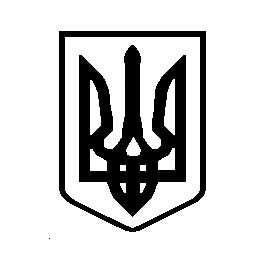 Вишгородська міська радаКИЇВСЬКОЇ ОБЛАСТІ________________ сесія VІІ скликанняР І Ш Е Н Н Я  _____________ 2019 р.					                               № ____Про надання дозволу на розробкупроекту землеустрою щодо відведенняземельних ділянок у власність громадянамРозглянувши звернення громадян, інші подані документи, враховуючи висновки і рекомендації постійної комісії Вишгородської міської ради з питань регулювання земельних відносин та охорони навколишнього природного середовища, відповідно до ст.  12, 118, 121 Земельного кодексу України, п. 34 ст. 26, ст. 33 Закону України "Про місцеве самоврядування в Україні", міська рада ВИРІШИЛА:1. Надати дозвіл гр. МИХАЙЛИК Тетяні Миколаївні на розробку проекту землеустрою щодо відведення земельної ділянки у власність для будівництва індивідуальних гаражів орієнтовною площею 0,0050 га, яка розташована в м. Вишгород, вул. Кургузова, ГБК «Ветеран», земельна ділянка під гаражним боксом №319, Вишгородського району, Київської області.2. Надати дозвіл гр. СНІЖКУ Андрію Валерійовичу на розробку проекту землеустрою щодо відведення земельної ділянки у власність для будівництва індивідуальних гаражів орієнтовною площею 0,0060 га, яка розташована в м. Вишгород, вул. Кургузова, ГБК «Ветеран», земельна ділянка під гаражним боксом №86, Вишгородського району, Київської області.3. Громадянам укласти договір на розробку проекту землеустрою щодо відведення земельної ділянки з землевпорядними організаціями, які мають відповідні ліцензії на їх виконання. Проект землеустрою щодо відведення земельної ділянки погодити із відповідними органами в порядку передбаченому ст.ст. 118, 123, 186 Земельного кодексу України. Відділу містобудування та архітектури Вишгородської районної державної адміністрації, територіальним органом Держгеокадастру та постійній комісії з питань регулювання земельних відносин та охорони навколишнього природного середовища виконати вимоги ст.118, ч. 4 ст. 123, ст.186-1 Земельного кодексу України. При розробці проекту землевпорядній організації та громадянам отримати висновки органів та служб, здійснити обстеження та сплату відновної вартості зелених насаджень (за наявності). Суб’єктам господарювання, які будуть залучені для виконання землевпорядних робіт, виконати проектні роботи відповідно до вимог ст. 50 Закону України «Про землеустрій» із уточненням площ земельних ділянок з урахуванням діючої містобудівної та земельно-кадастрової документації.3. Взяти до відома, що розробка проекту землеустрою щодо надання земельної ділянки не дає права на її використання до встановлення меж цієї ділянки в натурі (на місцевості), одержання документа, що посвідчує право на неї, та його державної реєстрації.4. Контроль за даним рішенням покласти на постійну комісію з питань регулювання земельних відносин та охорони навколишнього природного середовища.Міський голова							О. Момот 